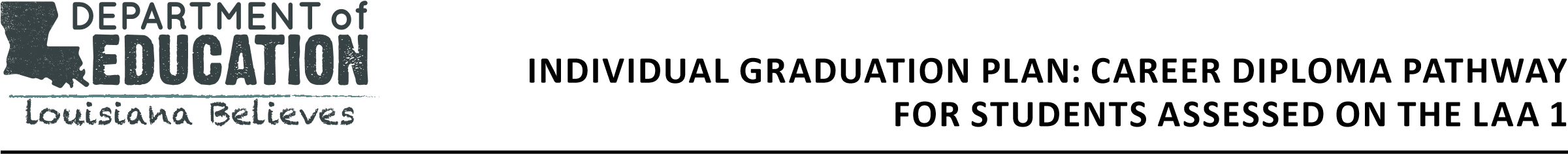 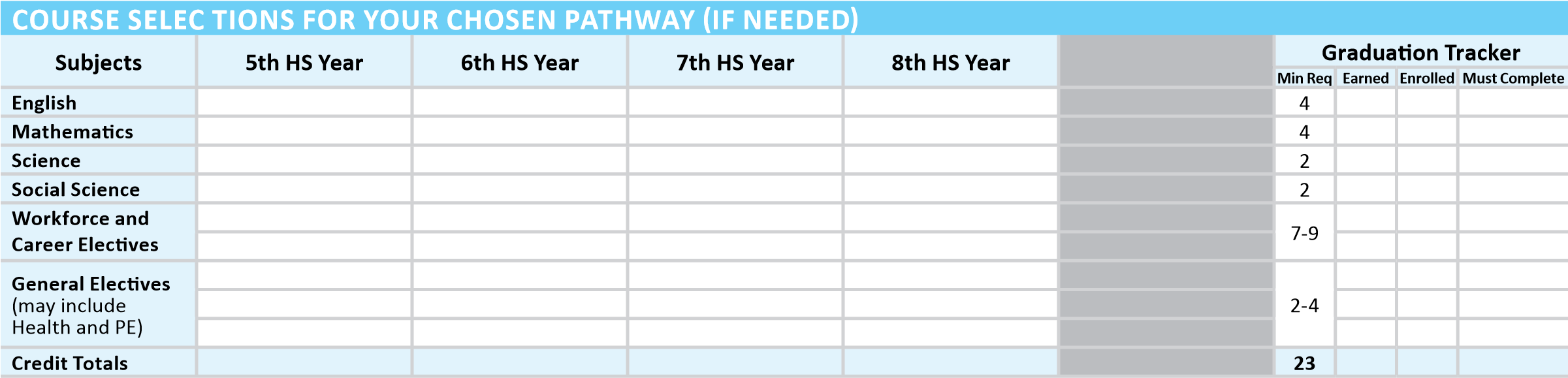 May 1, 2015BASIC INFORMATIONBASIC INFORMATIONBASIC INFORMATIONBASIC INFORMATIONBASIC INFORMATIONBASIC INFORMATIONBASIC INFORMATIONName: Name: Name: Name: Name: Name: Name: 9th Grade Entry Date: 9th Grade Entry Date: 9th Grade Entry Date: 9th Grade Entry Date: 9th Grade Entry Date: 9th Grade Entry Date: 9th Grade Entry Date: 9th Grade Entry Date: 9th Grade Entry Date: High School Attending: High School Attending: High School Attending: High School Attending: High School Attending: High School Attending: High School Attending: Originating Middle School: Originating Middle School: Originating Middle School: Originating Middle School: Originating Middle School: Originating Middle School: Originating Middle School: Originating Middle School: Originating Middle School: EDUCATION GOALSEDUCATION GOALSEDUCATION GOALSEDUCATION GOALSEDUCATION GOALSEDUCATION GOALSEDUCATION GOALSExit DocumentExit Document Jump Start Diploma 	 Certificate of Achievement Jump Start Diploma 	 Certificate of Achievement Jump Start Diploma 	 Certificate of Achievement Jump Start Diploma 	 Certificate of Achievement Jump Start Diploma 	 Certificate of AchievementDiploma EndorsementsDiploma Endorsements Academic Endorsement  Academic Endorsement  Academic Endorsement  Academic Endorsement  Academic Endorsement  Career/Technical Endorsement  Career/Technical Endorsement  Career/Technical Endorsement  Career/Technical Endorsement  Career/Technical Endorsement  Career/Technical Endorsement  Career/Technical Endorsement  Career/Technical Endorsement  Community Service Endorsement  Community Service Endorsement  Community Service Endorsement  Community Service Endorsement  Community Service Endorsement  Other:   Other:   Other:   Other:   Other:   Other:   Other:   Other:  Post-Secondary Education PlansPost-Secondary Education Plans Technical College 	 Community College  Technical College 	 Community College  Technical College 	 Community College  Technical College 	 Community College  Technical College 	 Community College  Other:   Other:   Other:   Other:   Other:   Other:   Other:   Other:  Post-Secondary Education PlansPost-Secondary Education Plans Technical College 	 Community College  Technical College 	 Community College  Technical College 	 Community College  Technical College 	 Community College  Technical College 	 Community College CAREER GOALS (*Information here should be aligned to the Employment goal on the IEP.)CAREER GOALS (*Information here should be aligned to the Employment goal on the IEP.)CAREER GOALS (*Information here should be aligned to the Employment goal on the IEP.)CAREER GOALS (*Information here should be aligned to the Employment goal on the IEP.)CAREER GOALS (*Information here should be aligned to the Employment goal on the IEP.)CAREER GOALS (*Information here should be aligned to the Employment goal on the IEP.)CAREER GOALS (*Information here should be aligned to the Employment goal on the IEP.)CAREER GOALS (*Information here should be aligned to the Employment goal on the IEP.)CAREER GOALS (*Information here should be aligned to the Employment goal on the IEP.)CAREER GOALS (*Information here should be aligned to the Employment goal on the IEP.)CAREER GOALS (*Information here should be aligned to the Employment goal on the IEP.)CAREER GOALS (*Information here should be aligned to the Employment goal on the IEP.)CAREER GOALS (*Information here should be aligned to the Employment goal on the IEP.)CAREER GOALS (*Information here should be aligned to the Employment goal on the IEP.)CAREER GOALS (*Information here should be aligned to the Employment goal on the IEP.)CAREER GOALS (*Information here should be aligned to the Employment goal on the IEP.)Career Specialty/Occupation (Option 1):Career Specialty/Occupation (Option 1):Career Specialty/Occupation (Option 1):Career Specialty/Occupation (Option 1):Career Specialty/Occupation (Option 2):Career Specialty/Occupation (Option 2):Career Specialty/Occupation (Option 2):Career Specialty/Occupation (Option 2):Post-High School Work Force Plans:Post-High School Work Force Plans:Post-High School Work Force Plans:Post-High School Work Force Plans: On-the-Job Training 	 Employment  	 	 Supported Employment 	 Other:   On-the-Job Training 	 Employment  	 	 Supported Employment 	 Other:   On-the-Job Training 	 Employment  	 	 Supported Employment 	 Other:   On-the-Job Training 	 Employment  	 	 Supported Employment 	 Other:   On-the-Job Training 	 Employment  	 	 Supported Employment 	 Other:   On-the-Job Training 	 Employment  	 	 Supported Employment 	 Other:   On-the-Job Training 	 Employment  	 	 Supported Employment 	 Other:   On-the-Job Training 	 Employment  	 	 Supported Employment 	 Other:   On-the-Job Training 	 Employment  	 	 Supported Employment 	 Other:   On-the-Job Training 	 Employment  	 	 Supported Employment 	 Other:   On-the-Job Training 	 Employment  	 	 Supported Employment 	 Other:   On-the-Job Training 	 Employment  	 	 Supported Employment 	 Other:  COURSE SELECTIONS FOR YOUR CHOSEN PATHWAYCOURSE SELECTIONS FOR YOUR CHOSEN PATHWAYCOURSE SELECTIONS FOR YOUR CHOSEN PATHWAYCOURSE SELECTIONS FOR YOUR CHOSEN PATHWAYCOURSE SELECTIONS FOR YOUR CHOSEN PATHWAYCOURSE SELECTIONS FOR YOUR CHOSEN PATHWAYCOURSE SELECTIONS FOR YOUR CHOSEN PATHWAYCOURSE SELECTIONS FOR YOUR CHOSEN PATHWAYSubjectsTransitional 9th Grade (if applicable)Transitional 9th Grade (if applicable)9th Grade9th Grade10th Grade10th Grade10th Grade11th Grade12th Grade12th GradeGraduation TrackerGraduation TrackerGraduation TrackerGraduation TrackerGraduation TrackerSubjectsTransitional 9th Grade (if applicable)Transitional 9th Grade (if applicable)9th Grade9th Grade10th Grade10th Grade10th Grade11th Grade12th Grade12th GradeMin ReqEarnedEnrolledMust CompleteMust CompleteEnglish 4Mathematics 4Science2Social Science2Workforce and Career Electives7-9Workforce and Career Electives7-9General Electives (may include Health and PE)2-4General Electives (may include Health and PE)2-4General Electives (may include Health and PE)2-4Credit Totals23EXTRACURRICULAR & EMPLOEXTRACURRICULAR & EMPLOYMENT ACTIVITIESYMENT ACTIVITIESYMENT ACTIVITIESYMENT ACTIVITIESYMENT ACTIVITIESYMENT ACTIVITIESYMENT ACTIVITIESYMENT ACTIVITIESYMENT ACTIVITIESYMENT ACTIVITIESYMENT ACTIVITIESYMENT ACTIVITIESYMENT ACTIVITIESExtracurricularAwards/Industry-Based CertificationsAwards/Industry-Based CertificationsExtracurricularExtracurricularExtracurricularExtracurricularEmploymentCommunity ServiceSIGNATURE APPROVALSIGNATURE APPROVALSIGNATURE APPROVAL8th/T98th/T9Date9th9thDate10th10thDate11th11thDate12thDateStudentParentSpecial Education TeacherCounselor/Advisor